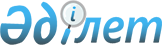 2014-2016 жылдарға арналған аудан бюджеті туралы
					
			Күшін жойған
			
			
		
					Ақмола облысы Шортанды аудандық мәслихатының 2013 жылғы 27 желтоқсандағы № С-23/2 шешімі. Ақмола облысының Әділет департаментінде 2014 жылғы 14 қаңтарда № 3954 болып тіркелді. Қолданылу мерзімінің аяқталуына байланысты күші жойылды - (Ақмола облысы Шортанды аудандық мәслихатының 2015 жылғы 8 қаңтардағы № 11 хатымен)      Ескерту. Қолданылу мерзімінің аяқталуына байланысты күші жойылды - (Ақмола облысы Шортанды аудандық мәслихатының 08.01.2015 № 11 хатымен).      РҚАО ескертпесі.

      Құжаттың мәтінінде түпнұсқаның пунктуациясы мен орфографиясы сақталған.



      Қазақстан Республикасының 2008 жылғы 4 желтоқсандағы Бюджет кодексінің 75 бабының 2 тармағына, «Қазақстан Республикасындағы жергілікті мемлекеттік басқару және өзін-өзі басқару туралы» Қазақстан Республикасының 2001 жылғы 23 қаңтардағы Заңының 6 бабының 1 тармағының 1) тармақшасына сәйкес, Шортанды аудандық мәслихаты ШЕШІМ ЕТТІ:



      1. 2014-2016 жылдарға арналған аудан бюджеті 1, 2 және 3 қосымшаларға сәйкес, оның ішінде 2014 жылға арналған келесі көлемдерде бекітілсін:



      1) кірістер – 3 228 428,6 мың теңге, соның ішінде:

      салықтық түсімдер – 604 000 мың теңге;

      салықтық емес түсімдер – 7 708 мың теңге;

      негізгі капиталды сатудан түсетін түсімдер – 87 008,8 мың теңге;

      трансферттердің түсімдері – 2 529 711,8 мың теңге;



      2) шығындар 3 216 929,5 мың теңге;



      3) таза бюджеттік кредиттеу – 89 077,3 мың теңге, соның ішінде: бюджеттік кредиттер – 96 668,3 мың теңге;

      бюджеттік кредиттерді өтеу – 7 591 мың теңге;



      4) қаржы активтерімен жасалатын операциялар бойынша сальдо – 14 000 мың теңге:

      қаржылық активтерді сатып алу – 14 000 мың теңге;



      5) бюджет тапшылығы (профицит) – (-91 578,2) мың теңге;



      6) бюджет тапшылығын қаржыландыру (профицитті пайдалану) – 91 578,2 мың теңге.

      Ескерту. 1-тармақ жаңа редакцияда - Ақмола облысы Шортанды аудандық мәслихатының 07.11.2014 № С-34/2 (01.01.2014 бастап қолданысқа енгізіледі) шешімімен.



      2. Аудан бюджетінің табыстары келесі көздер есебінен бекітілсін:



      1) салықтық түсімдер, соның ішінде:

      жеке табыс салығы;

      әлеуметтік салық;

      мүлікке салынатын салықтар;

      жер салығы;

      көлік құралдарына салынатын салық;

      бірыңғай жер салығы;

      акциздер;

      табиғи және басқа ресурстарды пайдаланғаны үшiн түсетiн түсiмдер;

      кәсiпкерлiк және кәсiби қызметтi жүргiзгенi үшiн алынатын алымдар;

      ойын бизнесіне салық;

      басқа салықтар;

      мемлекеттік баж.



      2) салықтық емес түсімдер, соның ішінде:

      мемлекеттік кәсіпорындардың таза кірісі бөлігіндегі түсімдер;

      мемлекет меншігіндегі мүлікті жалға беруден түсетін кірістер;

      мемлекеттік бюджеттен берілген кредиттер бойынша сыйақылар;

      мұнай секторы ұйымдарынан түсетін түсімдерді қоспағанда, мемлекеттік бюджеттен қаржыландырылатын, сондай-ақ Қазақстан Республикасы Ұлттық Банкінің бюджетінен (шығыстар сметасынан) ұсталатын және қаржыландырылатын мемлекеттік мекемелер салатын айыппұлдар, өсімпұлдар, санкциялар, өндіріп алулар;

      басқа да салықтық емес түсiмдер.



      3) негізгі капиталды сатудан түсетін түсімдер, соның ішінде:

      жерді сату.



      4) трансферттердің түсімдері, соның ішінде:

      облыстық бюджеттен трансферттер.



      3. 2014 жылға арналған аудан бюджетінде 1 167 776 мың теңге сомасында субвенция есепке алынсын.



      4. 2014 жылға арналған аудан бюджетінде облыстық бюджеттен ағымдағы мақсатты трансферттер есепке алынсын:



      1) білім беру объектілер үшін блок-модульдік қазандық сатып алуға және орнатуға 78 734,5 мың теңге сомасында;



      2) мектептерге спорттық құралдарын сатып алуға 1 777,7 мың теңге сомасында;



      3) Бозайғыр ауылында автомобиль жолдарын күрделі жөндеуге 83  020,8 мың теңге сомасында;



      4) эпизоотияға қарсы іс-шаралар жүргізуге 24 617 мың теңге сомасында;



      5) санитарлық союға жіберілген ауыл шаруашылығы жануарларының құнын өтеуге (50 пайызға дейін) 30 мың теңге;



      6) Астана қаласының жасыл желекті аймағын құру үшін жер учаскелерін мәжбүрлеп алу кезінде жер пайдаланушылардың немесе жер учаскесі иелерінің шығындарын өтеуге 115 201 мың теңге;



      7) қала құрылысы құжаттамасын әзірлеуге 9 000 мың теңге;



      8) Шортанды ауданының Пригородное ауылындағы суқұбыры желілерін күрделі жөндеуге 20 000 мың теңге сомасында;



      9) жылумен жабдықтаушы объектілерді жылу беру маусымына дайындауға 10 000 мың теңге сомасында;



      10) басқару органдарының материалдық-техникалық базасын нығайтуға 1 985 мың теңге сомасында.

      Ескерту. 4-тармаққа өзгерістер енгізілді - Ақмола облысы Шортанды аудандық мәслихатының 14.03.2014 № С-25/2 (01.01.2014 бастап қолданысқа енгізіледі); 09.07.2014 № С-30/3 (01.01.2014 бастап қолданысқа енгізіледі); 20.09.2014 № С-33/3 (01.01.2014 бастап қолданысқа енгізіледі); 07.11.2014 № С-34/2 (01.01.2014 бастап қолданысқа енгізіледі) шешімдерімен.



      5. 2014 жылға арналған аудан бюджетінде облыстық бюджеттен мақсатты даму трансферттері есепке алынсын:



      1) Шортанды кентінде жүзу хауызының құрылысына - 145 000 мың теңге;



      2) Раевка ауылының суқұбыры желілерін және ғимараттарын қайта құруға 9 251,4 мың теңге сомасында;



      3) Новоселовка ауылының суқұбыры желілерін қайта құруға 5 174,4 мың теңге сомасында;



      4) алынып тасталды - Ақмола облысы Шортанды аудандық мәслихатының 07.11.2014 № С-34/2 (01.01.2014 бастап қолданысқа енгізіледі) шешімімен.



      5) Шортанды кентінің суқұбыры желілерін қайта құруға ЖСҚ әзірлеуге (3 кезек) 5 380 мың теңге сомасында;



      6) Шортанды ауданының «Шортанды Су» ШЖҚ МКК жарғылық капиталын көбейтуге 14 000 мың теңге сомасында.

      Ескерту. 5-тармаққа өзгерістер енгізілді - Ақмола облысы Шортанды аудандық мәслихатының 09.07.2014 № С-30/3 (01.01.2014 бастап қолданысқа енгізіледі); 20.09.2014 № С-33/3 (01.01.2014 бастап қолданысқа енгізіледі); 07.11.2014 № С-34/2 (01.01.2014 бастап қолданысқа енгізіледі) шешімдерімен.



      6. 2014 жылға арналған аудан бюджетінде республикалық бюджеттен мақсатты ағымдағы трансферттері есепке алынсын:



      1) негізгі орта және жалпы орта білім беру мемлекеттік мекемелерінде физика, химия, биология кабинеттерін оқу құралдарымен жарақтандыруға 8 194 мың теңге сомасында;



      2) білім берудің мектепке дейінгі ұйымдарында мемлекеттік оқыту тапсырысын жүзеге асыруға 80 197 мың теңге сомасында;



      3) үш деңгейлі жүйе бойынша біліктілігін арттырудан өткен мұғалімдерге еңбекақыны көтеруге 20 952 мың теңге сомасында;



      4) мүгедектердің құқығын қамтамасыз ету және өмір сүрулерінің сапасын жақсарту жөніндегі іс-әрекеттер жоспарын жүзеге асыру аясында мүгедектерге қызмет етуге бейімделген ұйымдар орналасқан орындарда жол белгілері мен көрсетулер орнатуға 126 мың теңге;



      5) «Өрлеу» жобасы бойынша келісілген қаржылай көмекті енгізуге 9 786 мың теңге сомасында.



      6) 18 жасқа дейінгі балаларға мемлекеттік жәрдемақылар төлеуге берілетін 350 мың теңге сомасында;



      7) мемлекеттік атаулы әлеуметтік көмек төлеуге берілетін 310 мың теңге сомасында;



      8) мемлекеттік мекемелердің мемлекеттік қызметшілер болып табылмайтын жұмыскерлерінің, сондай-ақ жергілікті бюджеттерден қаржыландырылатын мемлекеттік кәсіпорындардың жұмыскерлерінің лауазымдық айлықақысына ерекше еңбек жағдайлары үшін ай сайынғы үстемеақы төлеуге берілетін 76 678 мың теңге сомасында.

      Ескерту. 6-тармаққа өзгерістер енгізілді - Ақмола облысы Шортанды аудандық мәслихатының 25.04.2014 № С-28/2 (01.01.2014 бастап қолданысқа енгізіледі) шешімімен.



      7. 2014 жылға арналған аудан бюджетінде республикалық бюджеттен мақсатты даму трансферттері есепке алынсын:



      1) Шортанды кентінде 36-пәтерлі үйдің құрылысын аяқтауға 14 484 мың теңге;



      2) Новоселовка ауылының су құбырлары желілерін және құрылыстарын қайта құруға 118 840 мың теңге сомасында;



      3) Раевка ауылының су құбырлары желілерін және құрылыстарын қайта құруға 189 955 мың теңге сомасында;



      4) Шортанды кентінің (2-кезек) су құбырлары желілері мен құрылыстарына және су тартуға 219 252 мың теңге сомасында;



      5) Бозайғыр ауылында (2-кезек) су құбырлары желілерін және құрылыстарын қайта құруға 100 000 мың теңге сомасында.



      8. 2014 жылға арналған аудан бюджетінде мамандарды әлеуметтік қолдау шараларын іске асыру үшін республикалық бюджеттен 96 668,3 мың теңге сомасында бюджеттік кредиттер есепке алынсын.

      Ескерту. 8-тармақ жаңа редакцияда - Ақмола облысы Шортанды аудандық мәслихатының 20.09.2014 № С-33/3 (01.01.2014 бастап қолданысқа енгізіледі) шешімімен.



      9. 2014 жылға арналған аудан бюджетінде мамандарды әлеуметтік қолдау шараларын жүзеге асыру үшін бөлінген бюджеттік кредиттер бойынша негізгі қарызды жабуға 7 591 мың теңге сомасында есепке алынсын.



      10. 2014 жылға арналған аудан бюджетінде мамандарды әлеуметтік қолдау шараларын жүзеге асыру үшін республикалық бюджеттен бюджеттік кредиттер бойынша сыйақы төлемдері 16,8 мың теңге сомасында есепке алынсын.

      Ескерту. 10-тармақ жаңа редакцияда - Ақмола облысы Шортанды аудандық мәслихатының 07.11.2014 № С-34/2 (01.01.2014 бастап қолданысқа енгізіледі) шешімімен.



      11. Аудандық мәслихатпен келісілген тізбеге сәйкес ауылдық жерлерде жұмыс істейтін әлеуметтік қамсыздандыру, білім беру, мәдениет салаларындағы мамандарының лауазымдық жалақылары мен тарифтік ставкалары, осы қызмет түрлерімен қалалық жағдайда айналысатын мамандардың лауазымдық ақылары және ставкаларымен салыстырғанда жиырма бес пайызға жоғарылатылып белгіленсін.



      12. Ауданның жергілікті атқарушы органының резерві 2014 жылға 11 500 мың теңге сомасында бекітілсін.

      Ескерту. 12-тармақ жаңа редакцияда - Ақмола облысы Шортанды аудандық мәслихатының 07.11.2014 № С-34/2 (01.01.2014 бастап қолданысқа енгізіледі) шешімімен.



      13. 2014 жылға арналған аудан бюджетін орындау барысында секвестрленуге жатпайтын жергілікті бюджеттік бағдарламалардың тізбесі 4 қосымшаға сәйкес бекітілсін.



      14. 2014-2016 жылдарға арналған аудан бюджетінің қаладағы ауданның, аудандық маңызы бар қаланың, кенттің, ауылдың, ауылдық округтің бюджеттік бағдарламалары бойынша шығыстар 5, 6, 7 қосымшаларға сәйкес бекітілсін.



      14-1. 2014 жылдың 1 қаңтарына қалыптасқан 2 507,1 мың теңге сомасындағы бюджеттік қаражаттың еркін қалдықтары келесі мақсаттарға бағытталсын:



      1) республикалық бюджеттен бөлінген 2 500,9 мың теңге сомасындағы пайдаланылмаған (толық пайдаланылмаған) мақсатты трансферттерді кері қайтаруға, оның ішінде: республикалық бюджетке 2 500,9 мың теңге;



      2) мамандарды әлеуметтік қолдау шараларын іске асыру үшін бюджеттік кредиттерге 6,2 мың теңге сомасында.

      Ескерту. Шешім 14-1-тармақпен толықтырылды - Ақмола облысы Шортанды аудандық мәслихатының 14.02.2014 № С-24/2 (01.01.2014 бастап қолданысқа енгізіледі) шешімімен; жаңа редакцияда - Ақмола облысы Шортанды аудандық мәслихатының 09.07.2014 № С-30/3 (01.01.2014 бастап қолданысқа енгізіледі) шешімімен.



      15. Осы шешім Ақмола облысының Әділет департаментінде мемлекеттік тіркелген күннен бастап күшіне енеді және 2014 жылдың 1 қаңтарынан бастап қолданысқа енгізіледі.      Аудандық мәслихаттың

      сессия төрағасы                            В.Волокитин      Аудандық мәслихаттың

      хатшысы                                    Г.Скирда      КЕЛІСІЛДІ      Шортанды ауданының әкімі                   Г.Сәдуақасова

Шортанды аудандық мәслихатының   

2013 жылғы 27 желтоқсандағы № С-23/2

шешіміне 1 қосымша          2014 жылға арналған аудан бюджеті      Ескерту. 1-қосымша жаңа редакцияда - Ақмола облысы Шортанды аудандық мәслихатының 07.11.2014 № С-34/2 (01.01.2014 бастап қолданысқа енгізіледі) шешімімен.

Шортанды аудандық мәслихатының   

2013 жылғы 27 желтоқсандағы № С-23/2

шешіміне 2 қосымша         2015 жылға арналған аудан бюджеті

Шортанды аудандық мәслихатының   

2013 жылғы 27 желтоқсандағы № С-23/2

шешіміне 3 қосымша          2016 жылға арналған аудан бюджеті

Шортанды аудандық мәслихатының  

2013 жылғы 27 желтоқсандағы № С-23/2

шешіміне 4 қосымша           2014 жылға арналған аудандық бюджеттің атқарылу процесінде секвестрленуге жатпайтын жергілікті бюджеттік бағдарламалардың тізімі

Шортанды аудандық мәслихатының   

2013 жылғы 27 желтоқсандағы № С-23/2

шешіміне 5 қосымша           2014 жылға арналған аудан бюджетінің қаладағы ауданның, аудандық маңызы бар қаланың, кенттің, ауылдың, ауылдық округтің бюджеттік бағдарламалары      Ескерту. 5-қосымша жаңа редакцияда - Ақмола облысы Шортанды аудандық мәслихатының 07.11.2014 № С-34/2 (01.01.2014 бастап қолданысқа енгізіледі) шешімімен.кестенің жалғасыкестенің жалғасы

Шортанды аудандық мәслихатының   

2013 жылғы 27 желтоқсандағы № С-23/2

шешіміне 6 қосымша          2015 жылға арналған аудан бюджетінің қаладағы ауданның, аудандық маңызы бар қаланың, кенттің, ауылдың, ауылдық округтің бюджеттік бағдарламаларыкестенің жалғасы:кестенің жалғасы:

Шортанды аудандық мәслихатының   

2013 жылғы 27 желтоқсандағы № С-23/2

шешіміне 7 қосымша          2016 жылға арналған аудан бюджетінің қаладағы ауданның, аудандық маңызы бар қаланың, кенттің, ауылдың, ауылдық округтің бюджеттік бағдарламаларыкестенің жалғасы:кестенің жалғасы:
					© 2012. Қазақстан Республикасы Әділет министрлігінің «Қазақстан Республикасының Заңнама және құқықтық ақпарат институты» ШЖҚ РМК
				Функционалдық топФункционалдық топФункционалдық топФункционалдық топФункционалдық топСомаСанатСанатСанатСанатСанатСомаФункционалдық топшаФункционалдық топшаФункционалдық топшаФункционалдық топшаСомаСыныпСыныпСыныпСыныпСомаБюджеттік бағдарламалар әкімшісіБюджеттік бағдарламалар әкімшісіБюджеттік бағдарламалар әкімшісіСомаСыныпшаСыныпшаСыныпшаСомаБағдарламаБағдарламаСомаI. Кiрiстер3228428,61Салықтық түсімдер60400001Табыс салығы340802Жеке табыс салығы3408003Әлеуметтiк салық2834251Әлеуметтік салық28342504Меншiкке салынатын салықтар2540871Мүлiкке салынатын салықтар1891873Жер салығы156004Көлiк құралдарына салынатын салық482005Бірыңғай жер салығы110005Тауарларға, жұмыстарға және қызметтерге салынатын iшкi салықтар268532Акциздер71863Табиғи және басқа ресурстарды пайдаланғаны үшiн түсетiн түсiмдер102654Кәсiпкерлiк және кәсiби қызметтi жүргiзгенi үшiн алынатын алымдар91725Ойын бизнесіне салық23007Басқа да салықтар5351Басқа да салықтар53508Заңдық мәнді іс-әрекеттерді жасағаны және (немесе) құжаттар бергені үшін оған уәкілеттігі бар мемлекеттік органдар немесе лауазымды адамдар алатын міндетті төлемдер50201Мемлекеттік баж50202Салықтық емес түсiмдер770801Мемлекеттік меншіктен түсетін кірістер2457,31Мемлекеттік кәсіпорындардың таза кірісі бөлігіндегі түсімдер1054Мемлекеттік меншіктегі заңды тұлғаларға қатысу үлесіне кірістер154,55Мемлекет меншігіндегі мүлікті жалға беруден түсетін кірістер21817Мемлекеттік бюджеттен берілген кредиттер бойынша сыйақылар16,802Мемлекеттік бюджеттен қаржыландырылатын мемлекеттік мекемелердің тауарларды (жұмыстарды, қызметтерді) өткізуінен түсетін түсімдер23,81Мемлекеттік бюджеттен қаржыландырылатын мемлекеттік мекемелердің тауарларды (жұмыстарды, қызметтерді) өткізуінен түсетін түсімдер23,804Мемлекеттік бюджеттен қаржыландырылатын, сондай-ақ Қазақстан Республикасы Ұлттық Банкінің бюджетінен (шығыстар сметасынан) ұсталатын және қаржыландырылатын мемлекеттік мекемелер салатын айыппұлдар, өсімпұлдар, санкциялар, өндіріп алулар41,21Мемлекеттік бюджеттен қаржыландырылатын, сондай-ақ Қазақстан Республикасы Ұлттық Банкінің бюджетінен (шығыстар сметасынан) ұсталатын және қаржыландырылатын мемлекеттік мекемелер салатын айыппұлдар, өсімпұлдар, санкциялар, өндіріп алулар, мұнай секторы ұйымдарынан түсімді есептемегенде41,206Басқа да салықтық емес түсiмдер5185,71Басқа да салықтық емес түсiмдер5185,73Негізгі капиталды сатудан түсетін түсімдер87008,801Мемлекеттік мекемелерге бекітілген мемлекеттік мүлікті сату5158,81Мемлекеттік мекемелерге бекітілген мемлекеттік мүлікті сату5158,803Жердi және материалдық емес активтердi сату818501Жерді сату818504Трансферттердің түсімдері2529711,802Мемлекеттiк басқарудың жоғары тұрған органдарынан түсетiн трансферттер2529711,82Облыстық бюджеттен түсетiн трансферттер2529711,8II. Шығындар3216929,501Жалпы сипаттағы мемлекеттiк қызметтер193139,21Мемлекеттiк басқарудың жалпы функцияларын орындайтын өкiлдi атқарушы және басқа органдар173912,6112Аудан (облыстық маңызы бар қала) мәслихатының аппараты17335001Аудан (облыстық маңызы бар қала) мәслихатының қызметін қамтамасыз ету жөніндегі қызметтер17210003Мемлекеттік органның күрделі шығыстары125122Аудан (облыстық маңызы бар қала) әкімінің аппараты54233001Аудан (облыстық маңызы бар қала) әкімінің қызметін қамтамасыз ету жөніндегі қызметтер50822003Мемлекеттік органның күрделі шығыстары3411123Қаладағы аудан, аудандық маңызы бар қала, кент, ауыл, ауылдық округ әкімінің аппараты102344,6001Қаладағы аудан, аудандық маңызы бар қала, кент, ауыл, ауылдық округ әкімінің қызметін қамтамасыз ету жөніндегі қызметтер99001,6022Мемлекеттік органның күрделі шығыстары3343,02Қаржылық қызмет514,6459Ауданның (облыстық маңызы бар қаланың) экономика және қаржы бөлімі514,6003Салық салу мақсатында мүлікті бағалауды жүргізу338,1011Коммуналдық меншікке түскен мүлікті есепке алу, сақтау, бағалау және сату176,59Жалпы сипаттағы өзге де мемлекеттiк қызметтер18712459Ауданның (облыстық маңызы бар қаланың) экономика және қаржы бөлімі18712001Ауданның (облыстық маңызы бар қаланың) экономикалық саясатын қалыптастыру мен дамыту, мемлекеттік жоспарлау, бюджеттік атқару және коммуналдық меншігін басқару саласындағы мемлекеттік саясатты іске асыру жөніндегі қызметтер18403015Мемлекеттік органның күрделі шығыстары30902Қорғаныс16021Әскери мұқтаждықтар1602122Аудан (облыстық маңызы бар қала) әкімінің аппараты1602005Жалпыға бірдей әскери міндетті атқару шеңберіндегі іс-шаралар160204Бiлiм беру1591424,81Мектепке дейiнгi тәрбиелеу және оқыту210059464Ауданның (облыстық маңызы бар қаланың) білім беру бөлімі210059009Мектепке дейінгі тәрбие ұйымдарының қызметін қамтамасыз ету129862040Мектепке дейінгі білім беру ұйымдарында мемлекеттік білім беру тапсырысын іске асыруға801972Бастауыш, негізгі орта және жалпы орта білім беру1229163,8464Ауданның (облыстық маңызы бар қаланың) білім беру бөлімі1229163,8003Жалпы білім беру1195839,8006Балаларға қосымша білім беру333249Бiлiм беру саласындағы өзге де қызметтер152202464Ауданның (облыстық маңызы бар қаланың) білім беру бөлімі152202001Жергілікті деңгейде білім беру саласындағы мемлекеттік саясатты іске асыру жөніндегі қызметтер5429004Ауданның (облыстық маңызы бар қаланың) мемлекеттік білім беру мекемелерінде білім беру жүйесін ақпараттандыру2500005Ауданның (облыстық маңызы бар қаланың) мемлекеттік білім беру мекемелер үшін оқулықтар мен оқу-әдiстемелiк кешендерді сатып алу және жеткізу13582015Жетім баланы (жетім балаларды) және ата-аналарының қамқорынсыз қалған баланы (балаларды) күтіп-ұстауға асыраушыларына ай сайынғы ақшалай қаражат төлемдері14652,3067Ведомстволық бағыныстағы мемлекеттік мекемелерінің және ұйымдарының күрделі шығыстары116038,706Әлеуметтiк көмек және әлеуметтiк қамтамасыз ету77810,32Әлеуметтiк көмек50396,8123Қаладағы аудан, аудандық маңызы бар қала, кент, ауыл, ауылдық округ әкімінің аппараты5818,6003Мұқтаж азаматтарға үйінде әлеуметтік көмек көрсету5818,6451Ауданның (облыстық маңызы бар қаланың) жұмыспен қамту және әлеуметтік бағдарламалар бөлімі44578,2002Еңбекпен қамту бағдарламасы14416004Ауылдық жерлерде тұратын денсаулық сақтау, білім беру, әлеуметтік қамтамасыз ету, мәдениет, спорт және ветеринар мамандарына отын сатып алуға Қазақстан Республикасының заңнамасына сәйкес әлеуметтік көмек көрсету6200,5005Мемлекеттік атаулы әлеуметтік көмек310007Жергілікті өкілетті органдардың шешімі бойынша мұқтаж азаматтардың жекелеген топтарына әлеуметтік көмек13042010Үйден тәрбиеленіп оқытылатын мүгедек балаларды материалдық қамтамасыз ету405,801618 жасқа дейінгі балаларға мемлекеттік жәрдемақылар4436,6017Мүгедектерді оңалту жеке бағдарламасына сәйкес, мұқтаж мүгедектерді міндетті гигиеналық құралдармен және ымдау тілі мамандарының қызмет көрсетуін, жеке көмекшілермен қамтамасыз ету5037,3023Жұмыспен қамту орталықтарының қызметін қамтамасыз ету7309Әлеуметтiк көмек және әлеуметтiк қамтамасыз ету салаларындағы өзге де қызметтер27413,5451Ауданның (облыстық маңызы бар қаланың) жұмыспен қамту және әлеуметтік бағдарламалар бөлімі27287,5001Жергілікті деңгейде жұмыспен қамтуды қамтамасыз ету және халық үшін әлеуметтік бағдарламаларды іске асыру саласындағы мемлекеттік саясатты іске асыру жөніндегі қызметтер16763011Жәрдемақыларды және басқа да әлеуметтік төлемдерді есептеу, төлеу мен жеткізу бойынша қызметтерге ақы төлеу303025«Өрлеу» жобасы бойынша келісілген қаржылай көмекті енгізу10221,5458Ауданның (облыстық маңызы бар қаланың) тұрғын үй-коммуналдық шаруашылығы, жолаушылар көлігі және автомобиль жолдары бөлімі126050Мүгедектердің құқықтарын қамтамасыз ету және өмір сүру сапасын жақсарту жөніндегі іс-шаралар жоспарын іске асыру12607Тұрғын үй-коммуналдық шаруашылық7195951Тұрғын үй шаруашылығы15384467Ауданның (облыстық маңызы бар қаланың) құрылыс бөлімі15384003Коммуналдық тұрғын үй қорының тұрғын үйін жобалау, салу және (немесе) сатып алу14484004Инженерлік коммуникациялық инфрақұрылымды жобалау, дамыту, жайластыру және (немесе) сатып алу9002Коммуналдық шаруашылық690484,4123Қаладағы аудан, аудандық маңызы бар қала, кент, ауыл, ауылдық округ әкімінің аппараты664,6014Елді мекендерді сумен жабдықтауды ұйымдастыру664,6458Ауданның (облыстық маңызы бар қаланың) тұрғын үй-коммуналдық шаруашылығы, жолаушылар көлігі және автомобиль жолдары бөлімі42327012Сумен жабдықтау және су бұру жүйесінің жұмыс істеуі27827026Ауданның (облыстық маңызы бар қаланың) коммуналдық меншігіндегі жылу жүйелерін қолдануды ұйымдастыру14500467Ауданның (облыстық маңызы бар қаланың) құрылыс бөлімі647492,8058Елді мекендердегі сумен жабдықтау және су бұру жүйелерін дамыту647492,83Елді-мекендерді абаттандыру13726,6123Қаладағы аудан, аудандық маңызы бар қала, кент, ауыл, ауылдық округ әкімінің аппараты12256,6008Елді мекендердің көшелерін жарықтандыру4437009Елді мекендердің санитариясын қамтамасыз ету2534,2010Жерлеу орындарын күтіп-ұстау және туысы жоқ адамдарды жерлеу90011Елді мекендерді абаттандыру мен көгалдандыру5195,4458Ауданның (облыстық маңызы бар қаланың) тұрғын үй-коммуналдық шаруашылығы, жолаушылар көлігі және автомобиль жолдары бөлімі1470018Елді мекендерді абаттандыру мен көгалдандыру147008Мәдениет, спорт, туризм және ақпараттық кеңістiк2595391Мәдениет саласындағы қызмет42782455Ауданның (облыстық маңызы бар қаланың) мәдениет және тілдерді дамыту бөлімі42782003Мәдени-демалыс жұмысын қолдау427822Спорт157353465Ауданның (облыстық маңызы бар қаланың) дене шынықтыру және спорт бөлімі12212001Жергілікті деңгейде дене шынықтыру және спорт саласындағы мемлекеттік саясатты іске асыру жөніндегі қызметтер6453006Аудандық (облыстық маңызы бар қалалық) деңгейде спорттық жарыстар өткiзу2676007Әр түрлi спорт түрлерi бойынша ауданның (облыстық маңызы бар қаланың) құрама командаларының мүшелерiн дайындау және олардың облыстық спорт жарыстарына қатысуы3083467Ауданның (облыстық маңызы бар қаланың) құрылыс бөлімі145141008Cпорт объектілерін дамыту1451413Ақпараттық кеңiстiк39973455Ауданның (облыстық маңызы бар қаланың) мәдениет және тілдерді дамыту бөлімі30973006Аудандық (қалалық) кiтапханалардың жұмыс iстеуi26431007Мемлекеттік тілді және Қазақстан халқының басқа да тілдерін дамыту4542456Ауданның (облыстық маңызы бар қаланың) ішкі саясат бөлімі9000002Газеттер мен журналдар арқылы мемлекеттік ақпараттық саясат жүргізу жөніндегі қызметтер90009Мәдениет, спорт, туризм және ақпараттық кеңiстiктi ұйымдастыру жөнiндегi өзге де қызметтер19431455Ауданның (облыстық маңызы бар қаланың) мәдениет және тілдерді дамыту бөлімі6443001Жергілікті деңгейде тілдерді және мәдениетті дамыту саласындағы мемлекеттік саясатты іске асыру жөніндегі қызметтер5261032Ведомстволық бағыныстағы мемлекеттік мекемелерінің және ұйымдарының күрделі шығыстары1182456Ауданның (облыстық маңызы бар қаланың) ішкі саясат бөлімі12988001Жергілікті деңгейде ақпарат, мемлекеттілікті нығайту және азаматтардың әлеуметтік сенімділігін қалыптастыру саласында мемлекеттік саясатты іске асыру жөніндегі қызметтер7429003Жастар саясаты саласында іс-шараларды iске асыру5359032Ведомстволық бағыныстағы мемлекеттік мекемелерінің және ұйымдарының күрделі шығыстары20010Ауыл, су, орман, балық шаруашылығы, ерекше қорғалатын табиғи аумақтар, қоршаған ортаны және жануарлар дүниесін қорғау, жер қатынастары181076,41Ауыл шаруашылығы30882,6459Ауданның (облыстық маңызы бар қаланың) экономика және қаржы бөлімі10724,6099Мамандарды әлеуметтік қолдау жөніндегі шараларды іске асыру10724,6462Ауданның (облыстық маңызы бар қаланың) ауыл шаруашылығы бөлімі12052001Жергілікті деңгейде ауыл шаруашылығы саласындағы мемлекеттік саясатты іске асыру жөніндегі қызметтер11882006Мемлекеттік органның күрделі шығыстары170473Ауданның (облыстық маңызы бар қаланың) ветеринария бөлімі8106001Жергілікті деңгейде ветеринария саласындағы мемлекеттік саясатты іске асыру жөніндегі қызметтер7476007Қаңғыбас иттер мен мысықтарды аулауды және жоюды ұйымдастыру600008Алып қойылатын және жойылатын ауру жануарлардың, жануарлардан алынатын өнімдер мен шикізаттың құнын иелеріне өтеу306Жер қатынастары125576,8463Ауданның (облыстық маңызы бар қаланың) жер қатынастары бөлімі125576,8001Аудан (облыстық маңызы бар қала) аумағында жер қатынастарын реттеу саласындағы мемлекеттік саясатты іске асыру жөніндегі қызметтер7964004Жердi аймақтарға бөлу жөнiндегi жұмыстарды ұйымдастыру1990007Мемлекеттік органның күрделі шығыстары421,8039Астана қаласының жасыл желекті аймағын құру үшін мәжбүрлеп оқшаулаған кезде жер пайдаланушылар немесе жер телімдерінің иелеріне шығындарды өтеуге1152019Ауыл, су, орман, балық шаруашылығы және қоршаған ортаны қорғау мен жер қатынастары саласындағы өзге де қызметтер24617473Ауданның (облыстық маңызы бар қаланың) ветеринария бөлімі24617011Эпизоотияға қарсы іс-шаралар жүргізу2461711Өнеркәсіп, сәулет, қала құрылысы және құрылыс қызметі261062Сәулет, қала құрылысы және құрылыс қызметі26106467Ауданның (облыстық маңызы бар қаланың) құрылыс бөлімі8397001Жергілікті деңгейде құрылыс саласындағы мемлекеттік саясатты іске асыру жөніндегі қызметтер8277017Мемлекеттік органның күрделі шығыстары120468Ауданның (облыстық маңызы бар қаланың) сәулет және қала құрылысы бөлімі17709001Жергілікті деңгейде сәулет және қала құрылысы саласындағы мемлекеттік саясатты іске асыру жөніндегі қызметтер4833003Ауданның қала құрылысы даму аумағын және елді мекендердің бас жоспарлары схемаларын әзірлеу12416004Мемлекеттік органның күрделі шығыстары46012Көлiк және коммуникация100892,21Автомобиль көлiгi95692,2123Қаладағы аудан, аудандық маңызы бар қала, кент, ауыл, ауылдық округ әкімінің аппараты3550013Аудандық маңызы бар қалаларда, кенттерде, ауылдарда, ауылдық округтерде автомобиль жолдарының жұмыс істеуін қамтамасыз ету3550458Ауданның (облыстық маңызы бар қаланың) тұрғын үй-коммуналдық шаруашылығы, жолаушылар көлігі және автомобиль жолдары бөлімі92142,2045Аудандық маңызы бар автомобиль жолдарын және елді-мекендердің көшелерін күрделі және орташа жөндеу92142,29Көлiк және коммуникациялар саласындағы өзге де қызметтер5200458Ауданның (облыстық маңызы бар қаланың) тұрғын үй-коммуналдық шаруашылығы, жолаушылар көлігі және автомобиль жолдары бөлімі5200037Әлеуметтік маңызы бар қалалық (ауылдық), қала маңындағы және ауданішілік қатынастар бойынша жолаушылар тасымалдарын субсидиялау520013Өзгелер51887,93Кәсiпкерлiк қызметтi қолдау және бәсекелестікті қорғау5674,9469Ауданның (облыстық маңызы бар қаланың) кәсіпкерлік бөлімі5674,9001Жергілікті деңгейде кәсіпкерлік пен өнеркәсіпті дамыту саласындағы мемлекеттік саясатты іске асыру жөніндегі қызметтер5554,9004Мемлекеттік органның күрделі шығыстары1209Өзгелер46213123Қаладағы аудан, аудандық маңызы бар қала, кент, ауыл, ауылдық округ әкімінің аппараты26766,3040«Өңірлерді дамыту» бағдарламасы шеңберінде өңірлерді экономикалық дамытуға жәрдемдесу бойынша шараларды іске асыру26766,3458Ауданның (облыстық маңызы бар қаланың) тұрғын үй-коммуналдық шаруашылығы, жолаушылар көлігі және автомобиль жолдары бөлімі7946,7001Жергілікті деңгейде тұрғын үй-коммуналдық шаруашылығы, жолаушылар көлігі және автомобиль жолдары саласындағы мемлекеттік саясатты іске асыру жөніндегі қызметтер7826,7013Мемлекеттік органның күрделі шығыстары120459Ауданның (облыстық маңызы бар қаланың) экономика және қаржы бөлімі11500012Ауданның (облыстық маңызы бар қаланың) жергілікті атқарушы органның резерві1150014Борышқа қызмет көрсету16,81Борышқа қызмет көрсету16,8459Ауданның (облыстық маңызы бар қаланың) экономика және қаржы бөлімі16,8021Жергілікті атқарушы органдардың облыстық бюджеттен қарыздар бойынша сыйақылар мен өзге де төлемдерді төлеу бойынша борышына қызмет көрсету16,815Трансферттер13839,91Трансферттер13839,9459Ауданның (облыстық маңызы бар қаланың) экономика және қаржы бөлімі13839,9006Нысаналы пайдаланылмаған (толық пайдаланылмаған) трансферттерді қайтару13839,9IІІ. Таза бюджеттiк кредит беру89077,3Бюджеттік кредиттер96668,310Ауыл, су, орман, балық шаруашылығы, ерекше қорғалатын табиғи аумақтар, қоршаған ортаны және жануарлар дүниесін қорғау, жер қатынастары96668,31Ауыл шаруашылығы96668,3459Ауданның (облыстық маңызы бар қаланың) экономика және қаржы бөлімі96668,3018Мамандарды әлеуметтік қолдау шараларын іске асыруға берілетін бюджеттік кредиттер96668,35Бюджеттік кредиттерді өтеу759101Бюджеттік кредиттерді өтеу75911Мемлекеттік бюджеттен берілген бюджеттік кредиттерді өтеу7591ІV. Қаржы активтерiмен жасалатын операциялар бойынша сальдо14000Қаржы активтерін сатып алу1400013Басқалар140009Басқалар14000458Ауданның (облыстық маңызы бар қаланың) тұрғын үй-коммуналдық шаруашылығы, жолаушылар көлігі және автомобиль жолдары бөлімі14000065Заңды тұлғалардың жарғылық капиталын қалыптастыру немесе ұлғайту14000V. Бюджет тапшылығы (профицит)-91578,2VI. Бюджет тапшылығын қаржыландыру (профицитті пайдалану)91578,2Қарыздар түсімі96668,37Қарыздар түсімі96668,3101Мемлекеттік ішкі қарыздар96668,32Қарыз алу келісім-шарттары96668,3Қарыздарды өтеу7597,216Қарыздарды өтеу7597,2459Ауданның (облыстық маңызы бар қаланың) экономика және қаржы бөлімі7597,2005Жергілікті атқарушы органның жоғары тұрған бюджет алдындағы борышын өтеу7591022Жергілікті бюджеттен бөлінген, пайдаланылмаған бюджеттік кредиттерді қайтару6,2Бюджет қаражаттарының пайдаланылатын қалдықтары2507,18Бюджет қаражаттарының пайдаланылатын қалдықтары2507,101Бюджет қаражаты қалдықтары2507,11Бюджет қаражатының бос қалдықтары2507,1Функционалдық топФункционалдық топФункционалдық топФункционалдық топФункционалдық топСомаСанатСанатСанатСанатСанатСомаФункционалдық топшаФункционалдық топшаФункционалдық топшаФункционалдық топшаСомаСыныпСыныпСыныпСыныпСомаБюджеттік бағдарламалар әкімшісіБюджеттік бағдарламалар әкімшісіБюджеттік бағдарламалар әкімшісіСомаСыныпшаСыныпшаСыныпшаСомаБағдарламаБағдарламаСомаI. Кiрiстер22530071Салықтық түсімдер64413901Табыс салығы396762Жеке табыс салығы3967603Әлеуметтiк салық3032651Әлеуметтік салық30326504Меншiкке салынатын салықтар2639131Мүлiкке салынатын салықтар1900833Жер салығы188324Көлiк құралдарына салынатын салық528585Бірыңғай жер салығы214005Тауарларға, жұмыстарға және қызметтерге салынатын iшкi салықтар313422Акциздер76893Табиғи және басқа ресурстарды пайдаланғаны үшiн түсетiн түсiмдер117704Кәсiпкерлiк және кәсiби қызметтi жүргiзгенi үшiн алынатын алымдар116375Ойын бизнесіне салық24607Басқа да салықтар5721Басқа да салықтар57208Заңдық мәнді іс-әрекеттерді жасағаны және (немесе) құжаттар бергені үшін оған уәкілеттігі бар мемлекеттік органдар немесе лауазымды адамдар алатын міндетті төлемдер53711Мемлекеттік баж53712Салықтық емес түсiмдер1963501Мемлекеттік меншіктен түсетін кірістер76511Мемлекеттік кәсіпорындардың таза кірісі бөлігіндегі түсімдер5355Мемлекет меншігіндегі мүлікті жалға беруден түсетін кірістер71167Мемлекеттік бюджеттен берілген кредиттер бойынша сыйақылар04Мемлекеттік бюджеттен қаржыландырылатын, сондай-ақ Қазақстан Республикасы Ұлттық Банкінің бюджетінен (шығыстар сметасынан) ұсталатын және қаржыландырылатын мемлекеттік мекемелер салатын айыппұлдар, өсімпұлдар, санкциялар, өндіріп алулар32101Мемлекеттік бюджеттен қаржыландырылатын, сондай-ақ Қазақстан Республикасы Ұлттық Банкінің бюджетінен (шығыстар сметасынан) ұсталатын және қаржыландырылатын мемлекеттік мекемелер салатын айыппұлдар, өсімпұлдар, санкциялар, өндіріп алулар, мұнай секторы ұйымдарынан түсімді есептемегенде321006Басқа да салықтық емес түсiмдер87741Басқа да салықтық емес түсiмдер87743Негізгі капиталды сатудан түсетін түсімдер7559603Жердi және материалдық емес активтердi сату755961Жерді сату755964Трансферттердің түсімдері151363702Мемлекеттiк басқарудың жоғары тұрған органдарынан түсетiн трансферттер15136372Облыстық бюджеттен түсетiн трансферттер1513637II. Шығындар225300701Жалпы сипаттағы мемлекеттiк қызметтер1760811Мемлекеттiк басқарудың жалпы функцияларын орындайтын өкiлдiк, атқарушы және басқа органдар157124112Аудан (облыстық маңызы бар қала) мәслихатының аппараты16269001Аудан (облыстық маңызы бар қала) мәслихатының қызметін қамтамасыз ету жөніндегі қызметтер16269122Аудан (облыстық маңызы бар қала) әкімінің аппараты43816001Аудан (облыстық маңызы бар қала) әкімінің қызметін қамтамасыз ету жөніндегі қызметтер43816123Қаладағы аудан, аудандық маңызы бар қала, кент, ауыл, ауылдық округ әкімінің аппараты97039001Қаладағы аудан, аудандық маңызы бар қала, кент, ауыл, ауылдық округ әкімінің қызметін қамтамасыз ету жөніндегі қызметтер970392Қаржылық қызмет518459Ауданның (облыстық маңызы бар қаланың) экономика және қаржы бөлімі518003Салық салу мақсатында мүлікті бағалауды жүргізу5189Жалпы сипаттағы өзге де мемлекеттiк қызметтер18439459Ауданның (облыстық маңызы бар қаланың) экономика және қаржы бөлімі001Ауданның (облыстық маңызы бар қаланың) экономикалық саясатын қалыптастыру мен дамыту, мемлекеттік жоспарлау, бюджеттік атқару және коммуналдық меншігін басқару саласындағы мемлекеттік саясатты іске асыру жөніндегі қызметтер1843902Қорғаныс20631Әскери мұқтаждықдар1545122Аудан (облыстық маңызы бар қала) әкімінің аппараты1545005Жалпыға бірдей әскери міндетті атқару шеңберіндегі іс-шаралар15452Төтенше жағдайлар жөнiндегi жұмыстарды ұйымдастыру518122Аудан (облыстық маңызы бар қала) әкімінің аппараты518006Аудан (облыстық маңызы бар қала) ауқымындағы төтенше жағдайлардың алдын алу және оларды жою51804Бiлiм беру13259151Мектепке дейiнгi тәрбиелеу және оқыту120353464Ауданның (облыстық маңызы бар қаланың) білім беру бөлімі120353009Мектепке дейінгі тәрбие ұйымдарының қызметін қамтамасыз ету1203532Бастауыш, негізгі орта және жалпы орта білім беру1150186464Ауданның (облыстық маңызы бар қаланың) білім беру бөлімі1150186003Жалпы білім беру1119934006Балаларға қосымша білім беру302529Бiлiм беру саласындағы өзге де қызметтер55376464Ауданның (облыстық маңызы бар қаланың) білім беру бөлімі55376001Жергілікті деңгейде білім беру саласындағы мемлекеттік саясатты іске асыру жөніндегі қызметтер5296004Ауданның (облыстық маңызы бар қаланың) мемлекеттік білім беру мекемелерінде білім беру жүйесін ақпараттандыру2500005Ауданның (облыстық маңызы бар қаланың) мемлекеттік білім беру мекемелер үшін оқулықтар мен оқу-әдiстемелiк кешендерді сатып алу және жеткізу10500015Жетім баланы (жетім балаларды) және ата-аналарының қамқорынсыз қалған баланы (балаларды) күтіп-ұстауға асыраушыларына ай сайынғы ақшалай қаражат төлемдері16325022Жетім баланы (жетім балаларды) және ата-анасының қамқорлығынсыз қалған баланы (балаларды) асырап алғаны үшін Қазақстан азаматтарына біржолғы ақша қаражатын төлеуге арналған төлемдер597067Ведомстволық бағыныстағы мемлекеттік мекемелерінің және ұйымдарының күрделі шығыстары2015806Әлеуметтiк көмек және әлеуметтiк қамтамасыз ету675202Әлеуметтiк көмек50917123Қаладағы аудан, аудандық маңызы бар қала, кент, ауыл, ауылдық округ әкімінің аппараты5249003Мұқтаж азаматтарға үйінде әлеуметтік көмек көрсету5249451Ауданның (облыстық маңызы бар қаланың) жұмыспен қамту және әлеуметтік бағдарламалар бөлімі45668002Еңбекпен қамту бағдарламасы14138004Ауылдық жерлерде тұратын денсаулық сақтау, білім беру, әлеуметтік қамтамасыз ету, мәдениет, спорт және ветеринар мамандарына отын сатып алуға Қазақстан Республикасының заңнамасына сәйкес әлеуметтік көмек көрсету6200005Мемлекеттік атаулы әлеуметтік көмек747007Жергілікті өкілетті органдардың шешімі бойынша мұқтаж азаматтардың жекелеген топтарына әлеуметтік көмек10727010Үйден тәрбиеленіп оқытылатын мүгедек балаларды материалдық қамтамасыз ету75601618 жасқа дейінгі балаларға мемлекеттік жәрдемақылар7162017Мүгедектерді оңалту жеке бағдарламасына сәйкес, мұқтаж мүгедектерді міндетті гигиеналық құралдармен және ымдау тілі мамандарының қызмет көрсетуін, жеке көмекшілермен қамтамасыз ету5208023Жұмыспен қамту орталықтарының қызметін қамтамасыз ету7309Әлеуметтiк көмек және әлеуметтiк қамтамасыз ету салаларындағы өзге де қызметтер16603451Ауданның (облыстық маңызы бар қаланың) жұмыспен қамту және әлеуметтік бағдарламалар бөлімі16603001Жергілікті деңгейде жұмыспен қамтуды қамтамасыз ету және халық үшін әлеуметтік бағдарламаларды іске асыру саласындағы мемлекеттік саясатты іске асыру жөніндегі қызметтер16280011Жәрдемақыларды және басқа да әлеуметтік төлемдерді есептеу, төлеу мен жеткізу бойынша қызметтерге ақы төлеу32307Тұрғын үй-коммуналдық шаруашылық4400992Коммуналдық шаруашылық431154123Қаладағы аудан, аудандық маңызы бар қала, кент, ауыл, ауылдық округ әкімінің аппараты800014Елді мекендерді сумен жабдықтауды ұйымдастыру800458Ауданның (облыстық маңызы бар қаланың) тұрғын үй-коммуналдық шаруашылығы, жолаушылар көлігі және автомобиль жолдары бөлімі12320012Сумен жабдықтау және су бұру жүйесінің жұмыс істеуі12320467Ауданның (облыстық маңызы бар қаланың) құрылыс бөлімі418034058Елді мекендердегі сумен жабдықтау және су бұру жүйелерін дамыту4180343Елді-мекендерді абаттандыру8945123Қаладағы аудан, аудандық маңызы бар қала, кент, ауыл, ауылдық округ әкімінің аппараты8945008Елді мекендердің көшелерін жарықтандыру5185009Елді мекендердің санитариясын қамтамасыз ету3200010Жерлеу орындарын күтіп-ұстау және туысы жоқ адамдарды жерлеу60011Елді мекендерді абаттандыру мен көгалдандыру50008Мәдениет, спорт, туризм және ақпараттық кеңістiк1081591Мәдениет саласындағы қызмет40321455Ауданның (облыстық маңызы бар қаланың) мәдениет және тілдерді дамыту бөлімі40321003Мәдени-демалыс жұмысын қолдау403212Спорт5599465Ауданның (облыстық маңызы бар қаланың) дене шынықтыру және спорт бөлімі5599006Аудандық (облыстық маңызы бар қалалық) деңгейде спорттық жарыстар өткiзу2736007Әр түрлi спорт түрлерi бойынша ауданның (облыстық маңызы бар қаланың) құрама командаларының мүшелерiн дайындау және олардың облыстық спорт жарыстарына қатысуы28633Ақпараттық кеңiстiк38007455Ауданның (облыстық маңызы бар қаланың) мәдениет және тілдерді дамыту бөлімі28545006Аудандық (қалалық) кiтапханалардың жұмыс iстеуi24676007Мемлекеттік тілді және Қазақстан халқының басқа да тілдерін дамыту3869456Ауданның (облыстық маңызы бар қаланың) ішкі саясат бөлімі9462002Газеттер мен журналдар арқылы мемлекеттік ақпараттық саясат жүргізу жөніндегі қызметтер94629Мәдениет, спорт, туризм және ақпараттық кеңiстiктi ұйымдастыру жөнiндегi өзге де қызметтер24232455Ауданның (облыстық маңызы бар қаланың) мәдениет және тілдерді дамыту бөлімі5271001Жергілікті деңгейде тілдерді және мәдениетті дамыту саласындағы мемлекеттік саясатты іске асыру жөніндегі қызметтер4971032Ведомстволық бағыныстағы мемлекеттік мекемелерінің және ұйымдарының күрделі шығыстары300456Ауданның (облыстық маңызы бар қаланың) ішкі саясат бөлімі12420001Жергілікті деңгейде ақпарат, мемлекеттілікті нығайту және азаматтардың әлеуметтік сенімділігін қалыптастыру саласында мемлекеттік саясатты іске асыру жөніндегі қызметтер6810003Жастар саясаты саласында іс-шараларды iске асыру5610465Ауданның (облыстық маңызы бар қаланың) дене шынықтыру және спорт бөлімі6541001Жергілікті деңгейде дене шынықтыру және спорт саласындағы мемлекеттік саясатты іске асыру жөніндегі қызметтер654110Ауыл, су, орман, балық шаруашылығы, ерекше қорғалатын табиғи аумақтар, қоршаған ортаны және жануарлар дүниесін қорғау, жер қатынастары385081Ауыл шаруашылығы31102459Ауданның (облыстық маңызы бар қаланың) экономика және қаржы бөлімі13593099Мамандарды әлеуметтік қолдау жөніндегі шараларды іске асыру13593462Ауданның (облыстық маңызы бар қаланың) ауыл шаруашылығы бөлімі10962001Жергілікті деңгейде ауыл шаруашылығы саласындағы мемлекеттік саясатты іске асыру жөніндегі қызметтер10962473Ауданның (облыстық маңызы бар қаланың) ветеринария бөлімі6547001Жергілікті деңгейде ветеринария саласындағы мемлекеттік саясатты іске асыру жөніндегі қызметтер5947007Қаңғыбас иттер мен мысықтарды аулауды және жоюды ұйымдастыру6006Жер қатынастары7406463Ауданның (облыстық маңызы бар қаланың) жер қатынастары бөлімі7406001Аудан (облыстық маңызы бар қала) аумағында жер қатынастарын реттеу саласындағы мемлекеттік саясатты іске асыру жөніндегі қызметтер740611Өнеркәсіп, сәулет, қала құрылысы және құрылыс қызметі157982Сәулет, қала құрылысы және құрылыс қызметі15798467Ауданның (облыстық маңызы бар қаланың) құрылыс бөлімі6485001Жергілікті деңгейде құрылыс саласындағы мемлекеттік саясатты іске асыру жөніндегі қызметтер6485468Ауданның (облыстық маңызы бар қаланың) сәулет және қала құрылысы бөлімі9313001Жергілікті деңгейде сәулет және қала құрылысы саласындағы мемлекеттік саясатты іске асыру жөніндегі қызметтер5313003Ауданның қала құрылысы даму аумағын және елді мекендердің бас жоспарлары схемаларын әзірлеу400012Көлiк және коммуникация252481Автомобиль көлiгi22700123Қаладағы аудан, аудандық маңызы бар қала, кент, ауыл, ауылдық округ әкімінің аппараты2700013Аудандық маңызы бар қалаларда, кенттерде, ауылдарда, ауылдық округтерде автомобиль жолдарының жұмыс істеуін қамтамасыз ету2700458Ауданның (облыстық маңызы бар қаланың) тұрғын үй-коммуналдық шаруашылығы, жолаушылар көлігі және автомобиль жолдары бөлімі20000045Аудандық маңызы бар автомобиль жолдарын және елді-мекендердің көшелерін күрделі және орташа жөндеу200009Көлiк және коммуникациялар саласындағы өзге де қызметтер2548458Ауданның (облыстық маңызы бар қаланың) тұрғын үй-коммуналдық шаруашылығы, жолаушылар көлігі және автомобиль жолдары бөлімі2548037Әлеуметтік маңызы бар қалалық (ауылдық), қала маңындағы және ауданішілік қатынастар бойынша жолаушылар тасымалдарын субсидиялау254813Өзгелер536163Кәсiпкерлiк қызметтi қолдау және бәсекелестікті қорғау5248469Ауданның (облыстық маңызы бар қаланың) кәсіпкерлік бөлімі5248001Жергілікті деңгейде кәсіпкерлік пен өнеркәсіпті дамыту саласындағы мемлекеттік саясатты іске асыру жөніндегі қызметтер52489Өзгелер48368123Қаладағы аудан, аудандық маңызы бар қала, кент, ауыл, ауылдық округ әкімінің аппараты26780040«Өңірлерді дамыту» бағдарламасы шеңберінде өңірлерді экономикалық дамытуға жәрдемдесу бойынша шараларды іске асыру26780458Ауданның (облыстық маңызы бар қаланың) тұрғын үй-коммуналдық шаруашылығы, жолаушылар көлігі және автомобиль жолдары бөлімі6801001Жергілікті деңгейде тұрғын үй-коммуналдық шаруашылығы, жолаушылар көлігі және автомобиль жолдары саласындағы мемлекеттік саясатты іске асыру жөніндегі қызметтер6801459Ауданның (облыстық маңызы бар қаланың) экономика және қаржы бөлімі14787012Ауданның (облыстық маңызы бар қаланың) жергілікті атқарушы органның резерві14787IІІ. Таза бюджеттiк кредит беру0Бюджеттік кредиттер0ІV. Қаржы активтерiмен жасалатын операциялар бойынша сальдо0Қаржы активтерін сатып алу0V. Бюджет тапшылығы0VI. Бюджет тапшылығын қаржыландыру0Функционалдық топФункционалдық топФункционалдық топФункционалдық топФункционалдық топСомаСанатСанатСанатСанатСанатСомаФункционалдық топшаФункционалдық топшаФункционалдық топшаФункционалдық топшаСомаСыныпСыныпСыныпСыныпСомаБюджеттік бағдарламалар әкімшісіБюджеттік бағдарламалар әкімшісіБюджеттік бағдарламалар әкімшісіСомаСыныпшаСыныпшаСыныпшаСомаБағдарламаБағдарламаСомаI. Кiрiстер17983341Салықтық түсімдер68923001Табыс салығы424532Жеке табыс салығы4245303Әлеуметтiк салық3244931Әлеуметтік салық32449304Меншiкке салынатын салықтар2823871Мүлiкке салынатын салықтар2033893Жер салығы201504Көлiк құралдарына салынатын салық565585Бірыңғай жер салығы229005Тауарларға, жұмыстарға және қызметтерге салынатын iшкi салықтар335362Акциздер82273Табиғи және басқа ресурстарды пайдаланғаны үшiн түсетiн түсiмдер125944Кәсiпкерлiк және кәсiби қызметтi жүргiзгенi үшiн алынатын алымдар124525Ойын бизнесіне салық26307Басқа да салықтар6141Басқа да салықтар61408Заңдық мәнді іс-әрекеттерді жасағаны және (немесе) құжаттар бергені үшін оған уәкілеттігі бар мемлекеттік органдар немесе лауазымды адамдар алатын міндетті төлемдер57471Мемлекеттік баж57472Салықтық емес түсiмдер2100901Мемлекеттік меншіктен түсетін кірістер81851Мемлекеттік кәсіпорындардың таза кірісі бөлігіндегі түсімдер5725Мемлекет меншігіндегі мүлікті жалға беруден түсетін кірістер76137Мемлекеттік бюджеттен берілген кредиттер бойынша сыйақылар04Мемлекеттік бюджеттен қаржыландырылатын, сондай-ақ Қазақстан Республикасы Ұлттық Банкінің бюджетінен (шығыстар сметасынан) ұсталатын және қаржыландырылатын мемлекеттік мекемелер салатын айыппұлдар, өсімпұлдар, санкциялар, өндіріп алулар34351Мемлекеттік бюджеттен қаржыландырылатын, сондай-ақ Қазақстан Республикасы Ұлттық Банкінің бюджетінен (шығыстар сметасынан) ұсталатын және қаржыландырылатын мемлекеттік мекемелер салатын айыппұлдар, өсімпұлдар, санкциялар, өндіріп алулар, мұнай секторы ұйымдарынан түсімді есептемегенде343506Басқа да салықтық емес түсiмдер93891Басқа да салықтық емес түсiмдер93893Негізгі капиталды сатудан түсетін түсімдер8088703Жердi және материалдық емес активтердi сату808871Жерді сату808874Трансферттердің түсімдері100720802Мемлекеттiк басқарудың жоғары тұрған органдарынан түсетiн трансферттер10072082Облыстық бюджеттен түсетiн трансферттер1007208II. Шығындар179833401Жалпы сипаттағы мемлекеттiк қызметтер1803121Мемлекеттiк басқарудың жалпы функцияларын орындайтын өкiлдiк, атқарушы және басқа органдар160646112Аудан (облыстық маңызы бар қала) мәслихатының аппараты16519001Аудан (облыстық маңызы бар қала) мәслихатының қызметін қамтамасыз ету жөніндегі қызметтер16269003Мемлекеттік органның күрделі шығыстары250122Аудан (облыстық маңызы бар қала) әкімінің аппараты44327001Аудан (облыстық маңызы бар қала) әкімінің қызметін қамтамасыз ету жөніндегі қызметтер44077003Мемлекеттік органның күрделі шығыстары250123Қаладағы аудан, аудандық маңызы бар қала, кент, ауыл, ауылдық округ әкімінің аппараты99800001Қаладағы аудан, аудандық маңызы бар қала, кент, ауыл, ауылдық округ әкімінің қызметін қамтамасыз ету жөніндегі қызметтер97050022Мемлекеттік органның күрделі шығыстары2750,02Қаржылық қызмет918459Ауданның (облыстық маңызы бар қаланың) экономика және қаржы бөлімі918003Салық салу мақсатында мүлікті бағалауды жүргізу518011Коммуналдық меншікке түскен мүлікті есепке алу, сақтау, бағалау және іске асыру4009Жалпы сипаттағы өзге де мемлекеттiк қызметтер18748459Ауданның (облыстық маңызы бар қаланың) экономика және қаржы бөлімі18748001Ауданның (облыстық маңызы бар қаланың) экономикалық саясатын қалыптастыру мен дамыту, мемлекеттік жоспарлау, бюджеттік атқару және коммуналдық меншігін басқару саласындағы мемлекеттік саясатты іске асыру жөніндегі қызметтер18439015Мемлекеттік органның күрделі шығыстары30902Қорғаныс20631Әскери мұқтаждықдар1545122Аудан (облыстық маңызы бар қала) әкімінің аппараты1545005Жалпыға бірдей әскери міндетті атқару шеңберіндегі іс-шаралар15452Төтенше жағдайлар жөнiндегi жұмыстарды ұйымдастыру518122Аудан (облыстық маңызы бар қала) әкімінің аппараты518006Аудан (облыстық маңызы бар қала) ауқымындағы төтенше жағдайлардың алдын алу және оларды жою51804Бiлiм беру13028541Мектепке дейiнгi тәрбиелеу және оқыту120353464Ауданның (облыстық маңызы бар қаланың) білім беру бөлімі120353009Мектепке дейінгі тәрбие ұйымдарының қызметін қамтамасыз ету1203532Бастауыш, негізгі орта және жалпы орта білім беру1139421464Ауданның (облыстық маңызы бар қаланың) білім беру бөлімі1139421003Жалпы білім беру1109169006Балаларға қосымша білім беру302529Бiлiм беру саласындағы өзге де қызметтер43080464Ауданның (облыстық маңызы бар қаланың) білім беру бөлімі43080001Жергілікті деңгейде білім беру саласындағы мемлекеттік саясатты іске асыру жөніндегі қызметтер5296004Ауданның (облыстық маңызы бар қаланың) мемлекеттік білім беру мекемелерінде білім беру жүйесін ақпараттандыру2500005Ауданның (облыстық маңызы бар қаланың) мемлекеттік білім беру мекемелер үшін оқулықтар мен оқу-әдiстемелiк кешендерді сатып алу және жеткізу10500015Жетім баланы (жетім балаларды) және ата-аналарының қамқорынсыз қалған баланы (балаларды) күтіп-ұстауға асыраушыларына ай сайынғы ақшалай қаражат төлемдері17582022Жетім баланы (жетім балаларды) және ата-анасының қамқорлығынсыз қалған баланы (балаларды) асырап алғаны үшін Қазақстан азаматтарына біржолғы ақша қаражатын төлеуге арналған төлемдер638067Ведомстволық бағыныстағы мемлекеттік мекемелерінің және ұйымдарының күрделі шығыстары656406Әлеуметтiк көмек және әлеуметтiк қамтамасыз ету675202Әлеуметтiк көмек50917123Қаладағы аудан, аудандық маңызы бар қала, кент, ауыл, ауылдық округ әкімінің аппараты5249003Мұқтаж азаматтарға үйінде әлеуметтік көмек көрсету5249451Ауданның (облыстық маңызы бар қаланың) жұмыспен қамту және әлеуметтік бағдарламалар бөлімі45668002Еңбекпен қамту бағдарламасы14138004Ауылдық жерлерде тұратын денсаулық сақтау, білім беру, әлеуметтік қамтамасыз ету, мәдениет, спорт және ветеринар мамандарына отын сатып алуға Қазақстан Республикасының заңнамасына сәйкес әлеуметтік көмек көрсету6200005Мемлекеттік атаулы әлеуметтік көмек747007Жергілікті өкілетті органдардың шешімі бойынша мұқтаж азаматтардың жекелеген топтарына әлеуметтік көмек10727010Үйден тәрбиеленіп оқытылатын мүгедек балаларды материалдық қамтамасыз ету75601618 жасқа дейінгі балаларға мемлекеттік жәрдемақылар7162017Мүгедектерді оңалту жеке бағдарламасына сәйкес, мұқтаж мүгедектерді міндетті гигиеналық құралдармен және ымдау тілі мамандарының қызмет көрсетуін, жеке көмекшілермен қамтамасыз ету5208023Жұмыспен қамту орталықтарының қызметін қамтамасыз ету7309Әлеуметтiк көмек және әлеуметтiк қамтамасыз ету салаларындағы өзге де қызметтер16603451Ауданның (облыстық маңызы бар қаланың) жұмыспен қамту және әлеуметтік бағдарламалар бөлімі16603001Жергілікті деңгейде жұмыспен қамтуды қамтамасыз ету және халық үшін әлеуметтік бағдарламаларды іске асыру саласындағы мемлекеттік саясатты іске асыру жөніндегі қызметтер16280011Жәрдемақыларды және басқа да әлеуметтік төлемдерді есептеу, төлеу мен жеткізу бойынша қызметтерге ақы төлеу32307Тұрғын үй-коммуналдық шаруашылық167852Коммуналдық шаруашылық7840123Қаладағы аудан, аудандық маңызы бар қала, кент, ауыл, ауылдық округ әкімінің аппараты800014Елді мекендерді сумен жабдықтауды ұйымдастыру800458Ауданның (облыстық маңызы бар қаланың) тұрғын үй-коммуналдық шаруашылығы, жолаушылар көлігі және автомобиль жолдары бөлімі7040012Сумен жабдықтау және су бұру жүйесінің жұмыс істеуі70403Елді-мекендерді абаттандыру8945123Қаладағы аудан, аудандық маңызы бар қала, кент, ауыл, ауылдық округ әкімінің аппараты8945008Елді мекендердің көшелерін жарықтандыру5185009Елді мекендердің санитариясын қамтамасыз ету3200010Жерлеу орындарын күтіп-ұстау және туысы жоқ адамдарды жерлеу60011Елді мекендерді абаттандыру мен көгалдандыру50008Мәдениет, спорт, туризм және ақпараттық кеңістiк1084091Мәдениет саласындағы қызмет40321455Ауданның (облыстық маңызы бар қаланың) мәдениет және тілдерді дамыту бөлімі40321003Мәдени-демалыс жұмысын қолдау403212Спорт5599465Ауданның (облыстық маңызы бар қаланың) дене шынықтыру және спорт бөлімі5599006Аудандық (облыстық маңызы бар қалалық) деңгейде спорттық жарыстар өткiзу2736007Әр түрлi спорт түрлерi бойынша ауданның (облыстық маңызы бар қаланың) құрама командаларының мүшелерiн дайындау және олардың облыстық спорт жарыстарына қатысуы28633Ақпараттық кеңiстiк24676455Ауданның (облыстық маңызы бар қаланың) мәдениет және тілдерді дамыту бөлімі3869006Аудандық (қалалық) кiтапханалардың жұмыс iстеуi9462007Мемлекеттік тілді және Қазақстан халқының басқа да тілдерін дамыту9462456Ауданның (облыстық маңызы бар қаланың) ішкі саясат бөлімі24482002Газеттер мен журналдар арқылы мемлекеттік ақпараттық саясат жүргізу жөніндегі қызметтер52719Мәдениет, спорт, туризм және ақпараттық кеңiстiктi ұйымдастыру жөнiндегi өзге де қызметтер4971455Ауданның (облыстық маңызы бар қаланың) мәдениет және тілдерді дамыту бөлімі300001Жергілікті деңгейде тілдерді және мәдениетті дамыту саласындағы мемлекеттік саясатты іске асыру жөніндегі қызметтер12670032Ведомстволық бағыныстағы мемлекеттік мекемелерінің және ұйымдарының күрделі шығыстары6810456Ауданның (облыстық маңызы бар қаланың) ішкі саясат бөлімі5610001Жергілікті деңгейде ақпарат, мемлекеттілікті нығайту және азаматтардың әлеуметтік сенімділігін қалыптастыру саласында мемлекеттік саясатты іске асыру жөніндегі қызметтер250003Жастар саясаты саласында іс-шараларды iске асыру6541006Мемлекеттік органның күрделі шығыстары6541465Ауданның (облыстық маңызы бар қаланың) дене шынықтыру және спорт бөлімі43292001Жергілікті деңгейде дене шынықтыру және спорт саласындағы мемлекеттік саясатты іске асыру жөніндегі қызметтер3568610Ауыл, су, орман, балық шаруашылығы, ерекше қорғалатын табиғи аумақтар, қоршаған ортаны және жануарлар дүниесін қорғау, жер қатынастары432921Ауыл шаруашылығы35686459Ауданның (облыстық маңызы бар қаланың) экономика және қаржы бөлімі16477099Мамандарды әлеуметтік қолдау жөніндегі шараларды іске асыру16477462Ауданның (облыстық маңызы бар қаланың) ауыл шаруашылығы бөлімі11162001Жергілікті деңгейде ауыл шаруашылығы саласындағы мемлекеттік саясатты іске асыру жөніндегі қызметтер10962006Мемлекеттік органның күрделі шығыстары200473Ауданның (облыстық маңызы бар қаланың) ветеринария бөлімі8047001Жергілікті деңгейде ветеринария саласындағы мемлекеттік саясатты іске асыру жөніндегі қызметтер5947007Қаңғыбас иттер мен мысықтарды аулауды және жоюды ұйымдастыру600010Ауыл шаруашылығы жануарларын бірдейлендіру жөніндегі іс-шараларды жүргізу15006Жер қатынастары7606463Ауданның (облыстық маңызы бар қаланың) жер қатынастары бөлімі7606001Аудан (облыстық маңызы бар қала) аумағында жер қатынастарын реттеу саласындағы мемлекеттік саясатты іске асыру жөніндегі қызметтер7406007Мемлекеттік органның күрделі шығыстары20011Өнеркәсіп, сәулет, қала құрылысы және құрылыс қызметі162482Сәулет, қала құрылысы және құрылыс қызметі16248467Ауданның (облыстық маңызы бар қаланың) құрылыс бөлімі6735001Жергілікті деңгейде құрылыс саласындағы мемлекеттік саясатты іске асыру жөніндегі қызметтер6485017Мемлекеттік органның күрделі шығыстары250468Ауданның (облыстық маңызы бар қаланың) сәулет және қала құрылысы бөлімі9513001Жергілікті деңгейде сәулет және қала құрылысы саласындағы мемлекеттік саясатты іске асыру жөніндегі қызметтер5313003Ауданның қала құрылысы даму аумағын және елді мекендердің бас жоспарлары схемаларын әзірлеу4000004Мемлекеттік органның күрделі шығыстары20012Көлiк және коммуникация57001Автомобиль көлiгi2700123Қаладағы аудан, аудандық маңызы бар қала, кент, ауыл, ауылдық округ әкімінің аппараты2700013Аудандық маңызы бар қалаларда, кенттерде, ауылдарда, ауылдық округтерде автомобиль жолдарының жұмыс істеуін қамтамасыз ету27009Көлiк және коммуникациялар саласындағы өзге де қызметтер3000458Ауданның (облыстық маңызы бар қаланың) тұрғын үй-коммуналдық шаруашылығы, жолаушылар көлігі және автомобиль жолдары бөлімі3000037Әлеуметтік маңызы бар қалалық (ауылдық), қала маңындағы және ауданішілік қатынастар бойынша жолаушылар тасымалдарын субсидиялау300013Өзгелер551513Кәсiпкерлiк қызметтi қолдау және бәсекелестікті қорғау5498469Ауданның (облыстық маңызы бар қаланың) кәсіпкерлік бөлімі5498001Жергілікті деңгейде кәсіпкерлік пен өнеркәсіпті дамыту саласындағы мемлекеттік саясатты іске асыру жөніндегі қызметтер5248004Мемлекеттік органның күрделі шығыстары2509Өзгелер49653123Қаладағы аудан, аудандық маңызы бар қала, кент, ауыл, ауылдық округ әкімінің аппараты26780040«Өңірлерді дамыту» бағдарламасы шеңберінде өңірлерді экономикалық дамытуға жәрдемдесу бойынша шараларды іске асыру26780458Ауданның (облыстық маңызы бар қаланың) тұрғын үй-коммуналдық шаруашылығы, жолаушылар көлігі және автомобиль жолдары бөлімі7051001Жергілікті деңгейде тұрғын үй-коммуналдық шаруашылығы, жолаушылар көлігі және автомобиль жолдары саласындағы мемлекеттік саясатты іске асыру жөніндегі қызметтер6801013Мемлекеттік органның күрделі шығыстары250459Ауданның (облыстық маңызы бар қаланың) экономика және қаржы бөлімі15822012Ауданның (облыстық маңызы бар қаланың) жергілікті атқарушы органның резерві15822IІІ. Таза бюджеттiк кредит беру0Бюджеттік кредиттер0ІV. Қаржы активтерiмен жасалатын операциялар бойынша сальдо0Қаржы активтерін сатып алу0V. Бюджет тапшылығы0VI. Бюджет тапшылығын қаржыландыруФункционалдық топФункционалдық топФункционалдық топФункционалдық топФункционалдық топФункционалдық топшаФункционалдық топшаФункционалдық топшаФункционалдық топшаБюджеттік бағдарламалардың әкiмшiсiБюджеттік бағдарламалардың әкiмшiсiБюджеттік бағдарламалардың әкiмшiсiБағдарламаБағдарламаАтаулары12345II. Шығындар04Бiлiм беру2Бастауыш, негізгі орта және жалпы орта білім беру464Ауданның (облыстық маңызы бар қаланың) білім беру бөлімі003Жалпы білім беруФункционалдық топФункционалдық топФункционалдық топФункционалдық топФункционалдық топСомаШортанды кенті әкімінің аппаратыСомаФункционалдық топшаФункционалдық топшаФункционалдық топшаФункционалдық топшаСомаШортанды кенті әкімінің аппаратыСомаБюджеттік бағдарламалардың әкiмшiсiБюджеттік бағдарламалардың әкiмшiсiБюджеттік бағдарламалардың әкiмшiсiСомаШортанды кенті әкімінің аппаратыСомаБағдарламаБағдарламаБағдарламаСомаШортанды кенті әкімінің аппаратыСомаАтауларыАтауларыАтауларыСомаШортанды кенті әкімінің аппаратыСома1234567II. Шығындар151399,728642,001Жалпы сипаттағы мемлекеттiк қызметтер102344,613815,01Мемлекеттiк басқарудың жалпы функцияларын орындайтын өкiлдi, атқарушы және басқа органдар102344,613815,0123Қаладағы аудан, аудандық маңызы бар қала, кент, ауыл, ауылдық округ әкімінің аппараты102344,613815,0001Қаладағы аудан, аудандық маңызы бар қала, кент, ауыл, ауылдық округ әкімінің қызметін қамтамасыз ету жөніндегі қызметтер99001,613695,0022Мемлекеттік органның күрделі шығыстары3343,0120,006Әлеуметтiк көмек және әлеуметтiк қамсыздандыру5818,61462,02Әлеуметтiк көмек5818,61462,0123Қаладағы аудан, аудандық маңызы бар қала, кент, ауыл, ауылдық округ әкімінің аппараты5818,61462,0003Мұқтаж азаматтарға үйінде әлеуметтік көмек көрсету5818,61462,007Тұрғын үй-коммуналдық шаруашылық12920,26903,02Коммуналдық шаруашылық664,6664,6123Қаладағы аудан, аудандық маңызы бар қала, кент, ауыл, ауылдық округ әкімінің аппараты664,6664,6014Елді мекендерді сумен жабдықтауды ұйымдастыру664,6664,63Елді-мекендерді абаттандыру12255,66238,4123Қаладағы аудан, аудандық маңызы бар қала, кент, ауыл, ауылдық округ әкімінің аппараты12255,66238,4008Елді мекендердің көшелерін жарықтандыру4437,02970,0009Елді мекендердің санитариясын қамтамасыз ету2534,2818,0010Жерлеу орындарын күтіп-ұстау және туысы жоқ адамдарды жерлеу90,090,0011Елді мекендерді абаттандыру мен көгалдандыру5194,42360,412Көлiк және коммуникация3550,01100,01Автомобиль көлiгi3550,01100,0123Қаладағы аудан, аудандық маңызы бар қала, кент, ауыл, ауылдық округ әкімінің аппараты3550,01100,0013Аудандық маңызы бар қалаларда, кенттерде, ауылдарда, ауылдық округтерде автомобиль жолдарының жұмыс істеуін қамтамасыз ету3550,01100,013Өзгелер26766,35362,09Өзгелер26766,35362,0123Қаладағы аудан, аудандық маңызы бар қала, кент, ауыл, ауылдық округ әкімінің аппараты26766,35362,0040«Өңірлерді дамыту» бағдарламасы шеңберінде өңірлерді экономикалық дамытуға жәрдемдесу бойынша шараларды іске асыру26766,35362,0Жолымбет кенті әкімінің аппаратыСомаПетровка ауылдық округі әкімінің аппаратыСомаАндреевка ауылдық округі әкімінің аппаратыСомаНовокубанка ауылдық округі әкімінің аппаратыСомаНовоселовка ауылдық округі әкімінің аппаратыСома8910111216546,09844,68871,011016,07482,29598,08086,07284,08615,05854,39598,08086,07284,08615,05854,39598,08086,07284,08615,05854,39478,07966,07164,08495,05734,3120,0120,0120,0120,0120,01247,00,0323,0324,0279,91247,00,0323,0324,0279,91247,00,0323,0324,0279,91247,00,0323,0324,0279,91581,00,00,00,00,00,00,00,00,00,00,00,00,00,00,00,00,00,00,00,01581,00,00,00,00,01581,00,00,00,00,0829,00,00,00,00,0525,00,00,00,00,00,00,00,00,00,0227,00,00,00,00,0200,0200,0200,0200,0200,0200,0200,0200,0200,0200,0200,0200,0200,0200,0200,0200,0200,0200,0200,0200,03920,01558,61064,01877,01148,03920,01558,61064,01877,01148,03920,01558,61064,01877,01148,03920,01558,61064,01877,01148,0Раевка ауылдық округі әкімінің аппаратыСомаДамса ауылдық округі әкімінің аппаратыСомаБектау ауылдық округі әкімінің аппаратыСомаПригородный ауылдық округі әкімінің аппаратыСомаБозайғыр ауылдық округі әкімінің аппаратыСома13141516178993,021270,811098,510585,017050,67242,214900,38467,89043,09439,07242,214900,38467,89043,09439,07242,214900,38467,89043,09439,07084,214780,38347,86938,09319,0158,0120,0120,02105,0120,0318,8259,3592,0156,0856,6318,8259,3592,0156,0856,6318,8259,3592,0156,0856,6318,8259,3592,0156,0856,60,01533,20,00,02903,00,00,00,00,00,00,00,00,00,00,00,00,00,00,00,00,01533,20,00,02903,00,01533,20,00,02903,00,0542,00,00,096,00,0991,20,00,0200,00,00,00,00,00,00,00,00,00,02607,0200,0400,0200,0400,0250,0200,0400,0200,0400,0250,0200,0400,0200,0400,0250,0200,0400,0200,0400,0250,01232,04178,01838,7986,03602,01232,04178,01838,7986,03602,01232,04178,01838,7986,03602,01232,04178,01838,7986,03602,0Функционалдық топФункционалдық топФункционалдық топФункционалдық топФункционалдық топСомаШортанды кенті әкімінің аппараты

СомаФункционалдық топшаФункционалдық топшаФункционалдық топшаФункционалдық топшаСомаШортанды кенті әкімінің аппараты

СомаБюджеттік бағдарламалардың әкiмшiсiБюджеттік бағдарламалардың әкiмшiсiБюджеттік бағдарламалардың әкiмшiсiСомаШортанды кенті әкімінің аппараты

СомаБағдарламаБағдарламаСомаШортанды кенті әкімінің аппараты

СомаАтауларыАтауларыСомаШортанды кенті әкімінің аппараты

Сома1234567II. Шығындар1415132654801Жалпы сипаттағы мемлекеттiк қызметтер97039127771Мемлекеттiк басқарудың жалпы функцияларын орындайтын өкiлдi, атқарушы және басқа органдар9703912777123Қаладағы аудан, аудандық маңызы бар қала, кент, ауыл, ауылдық округ әкімінің аппараты9703912777001Қаладағы аудан, аудандық маңызы бар қала, кент, ауыл, ауылдық округ әкімінің қызметін қамтамасыз ету жөніндегі қызметтер97039,012777022Мемлекеттік органның күрделі шығыстары5249125406Әлеуметтiк көмек және әлеуметтiк қамсыздандыру524912542Әлеуметтiк көмек52491254123Қаладағы аудан, аудандық маңызы бар қала, кент, ауыл, ауылдық округ әкімінің аппараты52491254003Мұқтаж азаматтарға үйінде әлеуметтік көмек көрсету9745645507Тұрғын үй-коммуналдық шаруашылық8008002Коммуналдық шаруашылық800800123Қаладағы аудан, аудандық маңызы бар қала, кент, ауыл, ауылдық округ әкімінің аппараты800800014Елді мекендерді сумен жабдықтауды ұйымдастыру894556553Елді-мекендерді абаттандыру89455655123Қаладағы аудан, аудандық маңызы бар қала, кент, ауыл, ауылдық округ әкімінің аппараты51853595008Елді мекендердің көшелерін жарықтандыру32001500009Елді мекендердің санитариясын қамтамасыз ету6060010Жерлеу орындарын күтіп-ұстау және туысы жоқ адамдарды жерлеу500500011Елді мекендерді абаттандыру мен көгалдандыру270070012Көлiк және коммуникация27007001Автомобиль көлiгi2700700123Қаладағы аудан, аудандық маңызы бар қала, кент, ауыл, ауылдық округ әкімінің аппараты2700700013Аудандық маңызы бар қалаларда, кенттерде, ауылдарда, ауылдық округтерде автомобиль жолдарының жұмыс істеуін қамтамасыз ету26780536213Өзгелер2678053629Өзгелер267805362123Қаладағы аудан, аудандық маңызы бар қала, кент, ауыл, ауылдық округ әкімінің аппараты267805362040«Өңірлерді дамыту» бағдарламасы шеңберінде өңірлерді экономикалық дамытуға жәрдемдесу бойынша шараларды іске асыру14151326548Жолымбет кенті әкімінің аппараты

СомаПетровка ауылдық округі әкімінің аппараты

СомаАндреевка ауылдық округі әкімінің аппараты

СомаНовокубанка ауылдық округі әкімінің аппараты

СомаНовоселовка ауылдық округі әкімінің аппараты

Сома89101112174781027190811107581421022885107519869367331022885107519869367331022885107519869367331022885107519869367331501029630526015010296305260150102963052601501029630526015290000000000000000000152900001529000082900007000000000000000030020020020003002002002000300200200200030020020020003920156110661877114939201561106618771149392015611066187711493920156110661877114917478102719081110758142Раевка ауылдық округі әкімінің аппараты

СомаДамса ауылдық округі әкімінің аппараты

СомаБектау ауылдық округі әкімінің аппараты

СомаПригородный ауылдық округі әкімінің аппараты

СомаБозайғыр ауылдық округі әкімінің аппараты

Сома13141516178805166111140482971380170731042888176868939370731042888176868939370731042888176868939370731042888176868939329514054514351029514054514351029514054514351029514054514351001665009600000000000000001665009601665009606650096010000000000000000200200200300200200200200300200200200200300200200200200300200123741781842986360212374178184298636021237417818429863602123741781842986360288051661111404829713801Функционалдық топФункционалдық топФункционалдық топФункционалдық топФункционалдық топСомаШортанды кенті әкімінің аппараты

СомаФункционалдық топшаФункционалдық топшаФункционалдық топшаФункционалдық топшаСомаШортанды кенті әкімінің аппараты

СомаБюджеттік бағдарламалардың әкiмшiсiБюджеттік бағдарламалардың әкiмшiсiБюджеттік бағдарламалардың әкiмшiсiСомаШортанды кенті әкімінің аппараты

СомаБағдарламаБағдарламаСомаШортанды кенті әкімінің аппараты

СомаАтауларыАтауларыСомаШортанды кенті әкімінің аппараты

Сома1234567II. Шығындар1442742679801Жалпы сипаттағы мемлекеттiк қызметтер99800130271Мемлекеттiк басқарудың жалпы функцияларын орындайтын өкiлдi, атқарушы және басқа органдар9980013027123Қаладағы аудан, аудандық маңызы бар қала, кент, ауыл, ауылдық округ әкімінің аппараты9980013027001Қаладағы аудан, аудандық маңызы бар қала, кент, ауыл, ауылдық округ әкімінің қызметін қамтамасыз ету жөніндегі қызметтер97050,012777022Мемлекеттік органның күрделі шығыстары2750,025006Әлеуметтiк көмек және әлеуметтiк қамсыздандыру524912542Әлеуметтiк көмек52491254123Қаладағы аудан, аудандық маңызы бар қала, кент, ауыл, ауылдық округ әкімінің аппараты52491254003Мұқтаж азаматтарға үйінде әлеуметтік көмек көрсету5249125407Тұрғын үй-коммуналдық шаруашылық974564552Коммуналдық шаруашылық800800123Қаладағы аудан, аудандық маңызы бар қала, кент, ауыл, ауылдық округ әкімінің аппараты800800014Елді мекендерді сумен жабдықтауды ұйымдастыру8008003Елді-мекендерді абаттандыру89455655123Қаладағы аудан, аудандық маңызы бар қала, кент, ауыл, ауылдық округ әкімінің аппараты89455655008Елді мекендердің көшелерін жарықтандыру51853595009Елді мекендердің санитариясын қамтамасыз ету32001500010Жерлеу орындарын күтіп-ұстау және туысы жоқ адамдарды жерлеу6060011Елді мекендерді абаттандыру мен көгалдандыру50050012Көлiк және коммуникация27007001Автомобиль көлiгi2700700123Қаладағы аудан, аудандық маңызы бар қала, кент, ауыл, ауылдық округ әкімінің аппараты2700700013Аудандық маңызы бар қалаларда, кенттерде, ауылдарда, ауылдық округтерде автомобиль жолдарының жұмыс істеуін қамтамасыз ету270070013Өзгелер2678053629Өзгелер267805362123Қаладағы аудан, аудандық маңызы бар қала, кент, ауыл, ауылдық округ әкімінің аппараты267805362040«Өңірлерді дамыту» бағдарламасы шеңберінде өңірлерді экономикалық дамытуға жәрдемдесу бойынша шараларды іске асыру267805362Жолымбет кенті әкімінің аппараты

СомаПетровка ауылдық округі әкімінің аппараты

СомаАндреевка ауылдық округі әкімінің аппараты

СомаНовокубанка ауылдық округі әкімінің аппараты

СомаНовоселовка ауылдық округі әкімінің аппараты

Сома891011121772810521933111336839210478876077698954698310478876077698954698310478876077698954698310228851075198704673325025025025025015010296305260150102963052601501029630526015010296305260152900000000000000000001529000015290000829000070000000000000000300200200200030020020020003002002002000300200200200039201561106618771149392015611066187711493920156110661877114939201561106618771149Раевка ауылдық округі әкімінің аппараты

СомаДамса ауылдық округі әкімінің аппараты

СомаБектау ауылдық округі әкімінің аппараты

СомаПригородный ауылдық округі әкімінің аппараты

СомаБозайғыр ауылдық округі әкімінің аппараты

Сома131415161790551686111654854714051732310678906771189643732310678906771189643732310678906771189643707310428881768689393250250250250250295140545143510295140545143510295140545143510295140545143510016650096000000000000000016650096016650096066500960100000000000000002002002003002002002002003002002002002003002002002002003002001237417818429863602123741781842986360212374178184298636021237417818429863602